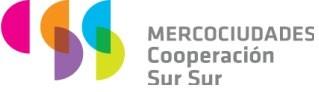 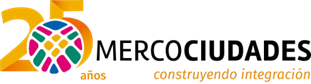 San Justo, 29 de Septiembre 2022Estimados/as, 
Programa de Cooperación Sur Sur de Mercociudades 
Presente

                 Quien suscribe  Arq. Nicolás Enrique Cuesta en calidad de Intendente  representando a la Municipalidad de San Justo, por intermedio de la presente, declaro tener conocimiento de la presentación del proyecto “Sur Joven: Liderazgos y Talentos sustentables”.

                 Dejo constar que apoyo la presente postulación para participar del llamado para el co-financiamiento de proyectos del Programa de Cooperación Sur Sur de Mercociudades, declarando tener total conocimiento de sus bases. 

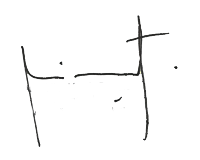 Firma: 
Aclaración: Nicolás Enrique Cuesta
Cargo: Intendente
Ciudad: San Justo
País: Argentina

Datos de la persona designada como coordinador/a del proyecto: Mónica Astore
Nombre y Apellido: Mónica Astore
Cargo/función en nuestra institución/organización: Coordinadora de Educación
	